Приложение 1к постановлениюглавы администрации № 45-п от .13.10.2016Список рабочей группыпо профилактике пожаров на территории Рязановского сельсоветаПриложение 2к постановлению главы администрации№ 45-р от 13.10.2016г.ПЛАНмероприятий по обеспечению  пожарной безопасности в осенне-зимний период в 2016-2017 г.г. на территории муниципального образования  Рязановский сельсовет.===========================================================13.10.2016                                       с. Рязановка                                         №  45-п О мерах по обеспечению пожарной безопасности в осенне-зимний период в 2016-2017 гг. на территории Рязановского сельсовета       В целях обеспечения пожарной безопасности в осенне-зимний период в 2016-2017 гг. на территории Рязановского сельсовета и в соответствии с Уставом муниципального образования Рязановский сельсовет постановляю: Создать рабочую группу из числа работников администрации Рязановского сельсовета, членов добровольной пожарной дружины,  сотрудников Асекеевской РЭС(по согласованию), слесаря по газовому оборудованию (по согласованию), социального работника (по согласованию), для проведения профилактической работы с населением  по предупреждению пожаров согласно приложению 1.Утвердить план мероприятий по  противопожарной безопасности на территории муниципального образования Рязановский сельсовет согласно приложению 2.Контроль за исполнением настоящего постановления оставляю за собой.Постановление вступает в силу  после обнародования.Глава администрации                                                               А.В. БрусиловРазослано: в дело, прокурору района, ЕДДС района, Асекеевский РЭС№ п/п  Ф. И. О.Место работы1234567Ершов С.И.Страшников С.А.Антипов В.А.Прохорова М.В.Кулясова О.В.Базарнова Н.А.Свиридов А.АЧлен добровольной пожарной дружиныЧлен добровольной пожарной дружиныРаботник газовой службы  (по согласованию)Заведующая СДК (по согласованию)Специалист администрацииСоциальный работник (по согласованию)Депутат Совета депутатов№ппНаименование мероприятийПериод Ответственный 1Провести разъяснительную работу среди населения по соблюдению требований пожарной безопасности.Весь периодРуководители учреждений, Брусилов А.В., члены рабочей группы2Усиленный контроль за местами повышенной пожарной опасности на предмет возгорания, особое внимание обратить на обеспечение исправности печей, систем отопления, электрического и газового оборудования.Весь периодРуководители учреждений, население, члены ДПД, члены рабочей группы3Ревизия и ремонт (при необходимости) мест забора воды для тушения пожаров, обеспечение подъездных путей к нимВесь периодГлава МО Брусилов А.В.4Провести проверку готовности системы  оповещения населения на случай пожара или возникновения чрезвычайных ситуаций.До 15 ноябряГлава МО Брусилов А.В.5Ревизия и ремонт (при необходимости) мест забора воды для тушения пожаров, обеспечение подъездных путей к нимВесь периодГлава МО Брусилов А.В.6Соблюдение мер пожарной безопасности при проведении работ по благоустройству прилегающих территорийВесь периодРуководители организаций. население7 Обеспечить наружное освещение территории поселения в темное время суток для быстрого нахождения пожарных гидрантов  и мест размещения пожарного инвентаря.Весь периодГлава МО Брусилов А.В.,руководители учреждений, население, члены ДПД8Обеспечить  выполнение мер пожарной безопасности при складировании и хранении грубых кормов на личных подворьях и на сеновалах ООО «Елань»Весь периодРуководители организаций, население. 9У каждого жилого строения установить емкость (бочку) с водой или огнетушитель и первичные средства пожаротушения Весь период Глава МО Брусилов А.В.,население10Запретить использование пиротехнических изделий в период проведения массовых мероприятий в закрытых помещенияхДекабрь-январьГлава МО Брусилов А.В.,руководители учреждений.11Принять меры по пресечению реализации пиротехнической продукции в местах, несоответствующих требованиям пожарной безопасности, продажи не сертифицированных пиротехнических изделий, продажи  пиротехнических изделий несовершеннолетнимДекабрь-январьГлава МО Брусилов А.В.,руководители учреждений.12Обеспечить боеготовность формирований добровольной пожарной охраны, оснастить их пожарно-техническим вооружением и инвентарем, огнетушащими средствами и горюче-смазочными материалами с учетом создания резерва, обеспечить стоянку пожарной техники в отапливаемом  и телефонизированном помещенииВесь периодГлава МО Брусилов А.В.13При осложнении обстановки с пожарами и повышении пожарной опасности, в условиях низких температур или при получении штормового предупреждения в соответствии со ст.30 ФЗ от 21.12.1994 года № 69-ФЗ «О пожарной безопасности» установить особый противопожарный режим на подведомственной территории и определить перечень дополнительных требований пожарной безопасности.Весь периодГлава МО Брусилов А.А., руководители учреждений.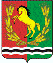 